Aufnahmeantrag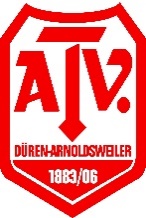 Ich bin damit einverstanden, dass die vorgenannten Kontaktdate zu Vereinszwecken durch den Verein genutzt und hierfür auch an andere Mitglieder des Vereins (z. B. zur Bildung von Fahrgemeinschaften) weitergegeben werden dürfen. Mir ist bekannt, dass die Einwilligung in die Datenverarbeitung der vorbenannten Angaben freiwillig erfolgt und jederzeit durch mich ganz oder teilweise mit Wirkung für die Zukunft widerrufen werden kann. Die abgedruckten Informationspflichten gemäß Artikel 13 und 14 DSGVO, die diesem Antrag als Merkblatt beigefügt sind, habe ich gelesen und zur Kenntnis genommen. Mit meiner Unterschrift erkenne ich die Satzung und Ordnungen des Vereins in der jeweils gültigen Fassung an und verpflichte mich, alle Beiträge und Gebühren bei Fälligkeit zu zahlen. Mir ist bekannt, dass eine Kündigung nur schriftlich möglich ist.Meine personenbezogenen Daten werden zur Erfüllung des Zwecks und der Aufgaben des Vereins unter Beachtung des Europäischen Datenschutzgesetzes im vereinseigenen EDV-System gespeichert. Veränderungen (z.B. Anschrift, Bankverbindung, Kurswechsel) werde ich unverzüglich mitteilen.Im Rahmen unserer Sportkurse und -veranstaltungen werden von den Teilnehmern Fotos gemacht, die unser Vereinsleben widerspiegeln und die eine schöne Erinnerung an ereignisreiche besondere Momente sind. Da wir unserer gesamten Vereinsgemeinschaft Einblicke geben und uns zudem auch der Öffentlichkeit präsentieren möchten, werden wir solche Fotos in unserem Programmheft, auf unserer Homepage und in den regionalen Presseerzeugnissen veröffentlichen. Mit diesem Aufnahmeantrag gebe ich dazu mein Einverständnis. Eine vollständige Löschung der veröffentlichten Fotos im Internet kann durch den Arnoldsweiler Turnverein 1883/06 e.V. nicht sichergestellt werden, da z.B. andere Internetseiten die Fotos kopiert oder verändert haben könnten. Der Arnoldsweiler Turnverein 1883/06 e.V. kann nicht haftbar gemacht werden für Art und Form der Nutzung durch Dritte wie z. B. für das Herunterladen von Fotos und deren anschließender Nutzung und Veränderung. Ich bin darauf hingewiesen worden, dass die Fotos mit meiner Person bei der Veröffentlichung im Internet weltweit abrufbar sind. Eine Weiterverwendung und/oder Veränderung durch Dritte kann hierbei nicht ausgeschlossen werden. Soweit die Einwilligung nicht widerrufen wird, gilt sie zeitlich unbeschränkt. Die Einwilligung kann mit Wirkung für die Zukunft widerrufen werden. Der Widerruf der Einwilligung muss in schriftlicher Form gegenüber dem Verein erfolgen. Der Widerruf und Anträge sind zu richten an: Arnoldsweiler Turnverein 1883/06 e.V., Ellener Straße 80, 52353 Düren. Das Merkblatt über die Informationspflichten gemäß Artikel 13 und 14 DSGVO habe ich zur Kenntnis genommen.Ort, Datum				Unterschrift(Bei Minderjährigen bzw. Geschäftsunfähigen benötigen wie die Unterschriften beider gesetzlichen Vertreter)Ich möchte folgende Angebote nutzen:Erteilung eines SEPA-LastschriftmandatsName u. Anschrift d. Zahlungsempfängers:            Arnoldsweiler Turnverein e.V.Ellener Str. 8052353 DürenGläubiger-Identifikationsnummer:                            DE80ZZZ00000043343Mandatsreferenz (vom ATV auszufüllen):                _____________________________________SEPA-Lastschriftmandat:Ich ermächtige / Wir ermächtigen den Zahlungsempfänger (Name siehe oben), Zahlungen von meinem / unserem Konto mittels Lastschrift einzuziehen. Zugleich weise ich mein / weisen wir unser Kreditinstitut an, die vom Zahlungsempfänger (Name siehe oben) auf mein / unser Konto gezogenen Lastschriften einzulösen.Hinweis: Ich kann / Wir können innerhalb von acht Wochen, beginnend mit dem Belastungsdatum, die Erstattung des belasteten Betrages verlangen. Es gelten dabei die mit meinem / unserem Kreditinstitut vereinbarten Bedingungen.Zahlungsart:                          wiederkehrende ZahlungMerkblatt über die Informationspflichten gemäß Artikel 13 und 14 DSGVONach Artikel 13 und 14 EU-DSGVO hat der Verantwortliche einer betroffenen Person, deren Daten er verarbeitet, die in den Artikeln genannten Informationen bereit zu stellen. Dieser Informationspflicht kommt dieses Merkblatt nach.Namen und Kontaktdaten des Verantwortlichen sowie gegebenenfalls seiner Vertreter: Arnoldsweiler Turnverein 1883/06 e.V., Ellener Str.80, 52353 Düren, gesetzlich vertreten durch den Vorstand nach § 26 BGB, Frau Gabi Ernst 02421/38350 und Frau Annette Gietzel 02421/205290Kontaktdaten des Datenschutzbeauftragten: Arnoldsweiler Turnverein 1883/06 e.V., Ellener Str.80, 52353 Düren, Der Datenschutzbeauftragte, Dr. Martin Kock, martin.kock@atv1883.de.Zwecke, für die personenbezogenen Daten verarbeitet werden:Die personenbezogenen Daten werden für die Durchführung des Mitgliedschaftsverhältnisses verarbeitet (z.B. Einladung zu Versammlungen, Beitragseinzug, Organisation des Sportbetriebes).Ferner werden personenbezogene Daten zur Teilnahme am Wettkampf-, Turnier- und Spielbetrieb der Landesfachverbände an diese weitergeleitet.Darüber hinaus werden personenbezogene Daten im Zusammenhang mit sportlichen Ereignissen einschließlich der Berichterstattung hierüber auf der Internetseite des Vereins sowie im Programmheft des Vereins veröffentlicht.Rechtsgrundlagen, auf Grund derer die Verarbeitung erfolgt:Die Verarbeitung der personenbezogenen Daten erfolgt in der Regel aufgrund der Erforderlichkeit zur Erfüllung eines Vertrages gemäß Artikel 6 Abs. 1 lit. b) DSGVO. Bei den Vertragsverhältnissen handelt es sich in erster Linie um das Mitgliedschaftsverhältnis im Verein und um die Teilnahme am Spielbetrieb der Fachverbände. Werden personenbezogene Daten erhoben, ohne dass die Verarbeitung zur Erfüllung des Vertrages erforderlich ist, erfolgt die Verarbeitung aufgrund einer Einwilligung nach Artikel 6 Abs. 1 lit. a) i.V.m. Artikel 7 DSGVO. Die Veröffentlichung personenbezogener Daten im Internet oder in lokalen, regionalen oder überregionalen Printmedien erfolgt zur Wahrung berechtigter Interessen des Vereins (vgl. Artikel 6 Abs. 1 lit. f) DSGVO). Das berechtigte Interesse des Vereins besteht in der Information der Öffentlichkeit durch Berichtserstattung über die Aktivitäten des Vereins. In diesem Rahmen werden personenbezogene Daten einschließlich von Bildern der Teilnehmer zum Beispiel im Rahmen der Berichterstattung über sportliche Ereignisse des Vereins veröffentlicht. Die Empfänger oder Kategorien von Empfängern der personenbezogenen Daten:Personenbezogene Daten der Mitglieder, die am Spiel- und Wettkampfbetrieb der Landesfachverbände teilnehmen, werden zum Erwerb einer Lizenz, einer Wertungskarte, eines Spielerpasses oder sonstiger Teilnahmeberechtigung an den jeweiligen Landesfachverband weitergegeben. Die Daten der Bankverbindung der Mitglieder werden zum Zwecke des Beitragseinzugs an die Sparkasse Düren weitergeleitet. Die Dauer, für die die personenbezogenen Daten gespeichert werden oder, falls dies nicht             möglich ist, die Kriterien für die Festlegung der Dauer:Die personenbezogenen Daten werden für die Dauer der Mitgliedschaft gespeichert. Mit Beendigung der Mitgliedschaft werden die Datenkategorien gemäß den gesetzlichen Aufbewahrungsfristen weitere zehn Jahre vorgehalten und dann gelöscht. In der Zeit zwischen Beendigung der Mitgliedschaft und der Löschung wird die Verarbeitung dieser Daten eingeschränkt. Bestimmte Datenkategorien werden zum Zweck der Vereinschronik im Vereinsarchiv gespeichert. Hierbei handelt es sich um die Kategorien Vorname, Nachname, Zugehörigkeit zu einer Mannschaft, besondere sportliche Erfolge oder Ereignisse, an denen die betroffene Person mitgewirkt hat. Der Speicherung liegt ein berechtigtes Interesse des Vereins an der zeitgeschichtlichen Dokumentation von sportlichen Ereignissen und Erfolgen und der jeweiligen Zusammensetzung der Mannschaften zugrunde.Alle Daten der übrigen Kategorien (z.B. Bankdaten, Anschrift, Kontaktdaten) werden mit Beendigung der Mitgliedschaft gelöscht.Der betroffenen Person stehen unter den in den Artikeln jeweils genannten Voraussetzungen die nachfolgenden Rechte zu:das Recht auf Auskunft nach Artikel 15 DSGVO,das Recht auf Berichtigung nach Artikel 16 DSGVO,das Recht auf Löschung nach Artikel 17 DSGVO,das Recht auf Einschränkung der Verarbeitung nach Artikel 18 DSGVO,das Recht auf Datenübertragbarkeit nach Artikel 20 DSGVO,das Widerspruchsrecht nach Artikel 21 DSGVO,das Recht auf Beschwerde bei einer Aufsichtsbehörde nach Artikel 77 DSGVOdas Recht, eine erteilte Einwilligung jederzeit widerrufen zu können, ohne dass die Rechtmäßigkeit der aufgrund der Einwilligung bis zum Widerruf erfolgten Verarbeitung hierdurch berührt wird.8. Die Quelle, aus der die personenbezogenen Daten stammen:Die personenbezogenen Daten werden grundsätzlich im Rahmen des Erwerbs der Mitgliedschaft erhoben. Ende der InformationspflichtStand: Januar 2020Nachname:________________________________________Telefon:____________________Vorname:________________________________________Mobil:____________________Straße________________________________________E-Mail____________________PLZ / Ort____________________________ Weiblich MännlichGeburtsdatum_____._____._____________._____.________Beruf (Angabe freiwillig)____________________Schüler /Student / Auszubildender, ab 18 Nachweis beilegenSchüler /Student / Auszubildender, ab 18 Nachweis beilegenSchüler /Student / Auszubildender, ab 18 Nachweis beilegenSchüler /Student / Auszubildender, ab 18 Nachweis beilegenFitness Abenteuersport Aerobic mit BOP Ballspiele  Fatburner Fit for kids Trendsport Rücken fitFitness im Wasser Aqua fit  (Mo1) Aqua Gymnastik  (Mo2) -      Bewegt älter werden  Aquafitness  (Di1) Aquarobic  (Di2) Aqua-Games  Schwimm -Treff Nordic WalkingLeichtathletik Bambini Breitensportgruppe I Breitensportgruppe II Lauftreff Sportabzeichen Gruppe Wettkampfgruppe IITischtennis Tischtennis Unabhängig davon, möchte ich den Arnoldsweiler Turnverein mit einer jährlichen Spende von      €  unterstützen.  Ich besuche keinen Kurs, wähle aber als inaktives Fördermitglied folgenden Jahresbeitrag:      €.SchwimmlernkurseTeilnehmer an den Schwimmkursen sind nicht zwingend Vereinsmitglieder. Bitte nutzen Sie zur Anmeldung zu den Schwimmlernkursen das gesonderte Anmeldeformular, welches Sie im Internet unter atv1883.de finden. Unabhängig davon, möchte ich den Arnoldsweiler Turnverein mit einer jährlichen Spende von      €  unterstützen.  Ich besuche keinen Kurs, wähle aber als inaktives Fördermitglied folgenden Jahresbeitrag:      €.SchwimmlernkurseTeilnehmer an den Schwimmkursen sind nicht zwingend Vereinsmitglieder. Bitte nutzen Sie zur Anmeldung zu den Schwimmlernkursen das gesonderte Anmeldeformular, welches Sie im Internet unter atv1883.de finden. Unabhängig davon, möchte ich den Arnoldsweiler Turnverein mit einer jährlichen Spende von      €  unterstützen.  Ich besuche keinen Kurs, wähle aber als inaktives Fördermitglied folgenden Jahresbeitrag:      €.SchwimmlernkurseTeilnehmer an den Schwimmkursen sind nicht zwingend Vereinsmitglieder. Bitte nutzen Sie zur Anmeldung zu den Schwimmlernkursen das gesonderte Anmeldeformular, welches Sie im Internet unter atv1883.de finden. Unabhängig davon, möchte ich den Arnoldsweiler Turnverein mit einer jährlichen Spende von      €  unterstützen.  Ich besuche keinen Kurs, wähle aber als inaktives Fördermitglied folgenden Jahresbeitrag:      €.SchwimmlernkurseTeilnehmer an den Schwimmkursen sind nicht zwingend Vereinsmitglieder. Bitte nutzen Sie zur Anmeldung zu den Schwimmlernkursen das gesonderte Anmeldeformular, welches Sie im Internet unter atv1883.de finden.   Name u. Anschrift des Zahlungspflichtigen:   Name u. Anschrift des Zahlungspflichtigen:   Name u. Anschrift des Zahlungspflichtigen:   Name u. Anschrift des Zahlungspflichtigen:   Name u. Anschrift des Zahlungspflichtigen:Kontoinhaber:Kontoinhaber:Straße und Hausnummer:Straße und Hausnummer:PLZ und Ort:PLZ und Ort:E-Mail:E-Mail:IBAN des Zahlungspflichtigen:IBAN des Zahlungspflichtigen:Ort:Datum:Unterschrift des Zahlungspflichtigen:Unterschrift des Zahlungspflichtigen:Unterschrift des Zahlungspflichtigen: